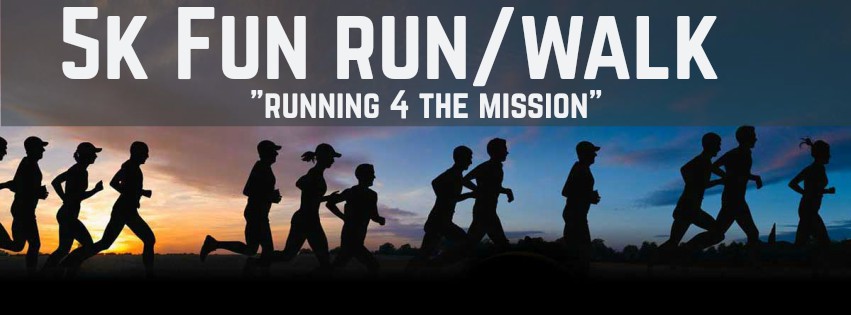 Saturday, May 19th, 2018	www.missioncads.comBenefiting:Mission Center Adult Day Service Cost:Early registration (by April 30th, 2018)- $25Day of Event-registration- $35Military Personnel-registration- $20(Children 12 and under free with paid adult)Where:Midland CollegeTime:Check-in/day of registration- 8:00amStart Time- 9:00am(You can pick up your packet on Friday May 18th, 2018 between 8 am and 5 pm at Mission Center located at 3500 N. A Street Ste. 1300 Midland, TX 79705)T-shirt and race medal to first 200 people that sign-upFREE hotdogs and hamburgers to all race participants & bounce house for the kids. *Raffle. Must be present to win.*Pet friendly, stroller friendly, family friendly**THIS 5K WILL NOT BE TIMED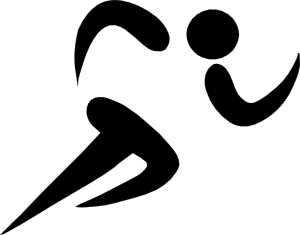 